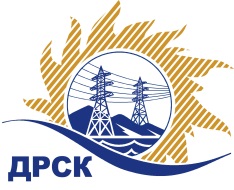 Акционерное Общество«Дальневосточная распределительная сетевая  компания»Протокол процедуры вскрытия поступивших конвертов с заявками участников на переторжкуСПОСОБ И ПРЕДМЕТ ЗАКУПКИ: Открытый запрос предложений на право заключения договора: «Автомобили УАЗ», закупка 316 р. 2.2.2 ГКПЗ 2018 ПРИСУТСТВОВАЛИ: Два члена постоянно действующей Закупочной комиссии АО «ДРСК» 1 уровня   Информация о результатах вскрытия конвертов:В адрес Организатора закупки поступило 2 (две)  заявки на участие в  процедуре переторжки, конверты с которыми были размещены в электронном виде на сайте Единой электронной торговой площадки (АО «ЕЭТП»), по адресу в сети «Интернет»: https://rushydro.roseltorg.ruВскрытие конвертов было осуществлено в электронном сейфе Организатора закупки на сайте Единой электронной торговой площадки (АО «ЕЭТП»), по адресу в сети «Интернет»: https://rushydro.roseltorg.ru автоматически.Дата и время начала процедуры вскрытия конвертов с заявками на участие в переторжке: в 15:00 часов (благовещенского времени) 23.01.2018 г.Место проведения процедуры вскрытия конвертов с заявками на участие в процедуре переторжки: на сайте Единой электронной торговой площадки (АО «ЕЭТП»), по адресу в сети «Интернет»: https://rushydro.roseltorg.ruВ конвертах обнаружены заявки следующих участников закупки: Секретарь Закупочной комиссии 1 уровня  	                                                    	М.Г. Елисеева Исп.Ирдуганова И.Н.397-147irduganova-in@drsk.ru№ 175/МТПиР-П«23» января 2018 г.№ п/пНаименование участникаОсновная заявка без НДСОсновная заявка с НДСУлучшенная заявка без НДСУлучшенная заявка с НДССтавка НДС1Индивидуальный предприниматель Уразов Владимир Ильич 
ИНН/КПП 280100158140/ 
ОГРН 30428012990009111 513 559.3213 586 000.00--18%2Общество с ограниченной ответственностью "Восток-УАЗ" 
ИНН/КПП 2536095449/253901001 
ОГРН 102250129035011 500 000.0013 570 000.0011 364 406.7813 410 000.0018%3Общество с ограниченной ответственностью "ГУД ВИН" 
ИНН/КПП 2543101301/254301001 
ОГРН 116253608195011 500 000.0013 570 000.0010 945 000.0012 915 100.0018%